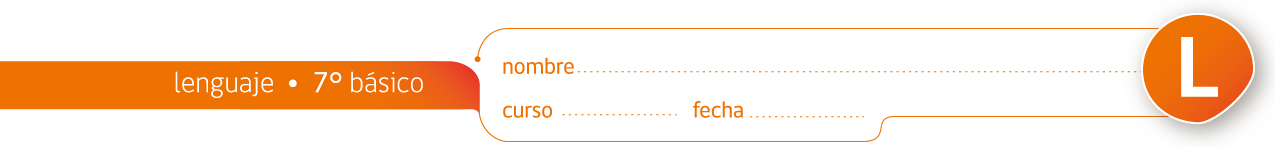 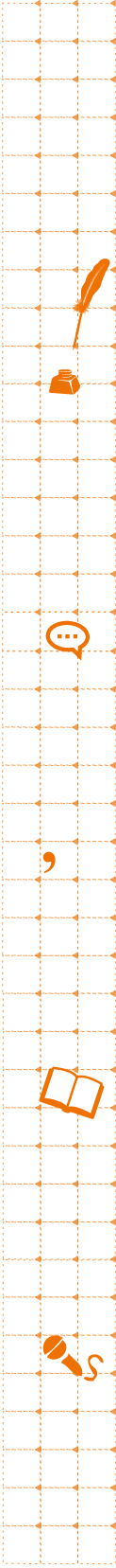 “Ánimas de día claro”: creencias populares y tradiciónAlejandro Sieveking sitúa la historia de Ánimas de día claro en el pueblo de Talagante, conocido por sus artesanías y mitos populares. Los propios talagantinos han recopilado y transmitido oralmente las historias sobre la presencia del diablo, brujos y otros seres mitológicos en la zona.Las creencias populares propias de esta localidad se evidencian en el diálogo entre Eulogio y Luzmira, en el que él expresa:“¡Puras ideas de la gente! Ven una sombrita que se mueve… y ¡ya’stá! El ánima en persona de la fulana que…, ¡se ahogó, por ejemplo! Y después no hay caso, juran que le vieron hasta el color de la enagua”.  Este material se realizó en el marco del proyecto "Audioteca de dramaturgia chilena". Más información en www.escueladeespectadores.cl y/o educarchile.cl/escueladeespectadoresPara conversar1.¿Qué creencias populares conocen, y que sean propios del lugar donde viven o que ustedes hayan visitado? Compártanlas con sus compañeros.2.¿Qué es un alma en pena? ¿Qué piensan sobre su existencia y sus manifestaciones en la realidad?3.¿Qué opinan de la siguiente afirmación de Nano? “Parece que a la gente que se muere sin hacer lo que más quería, el alma se les queda pegá en la tierra, esperando. Y parece, tamién, que no pueen descansar hasta que se cumple lo qu’estaban esperando.”4.En el caso de los personajes de esta obra, ¿qué era lo que más querían, que causa que se les quede “el alma pegá en la tierra”? ¿Qué deseo creen ustedes que podría ser tan fuerte en la vida de una persona, que si no se realizase en vida dejaría su alma en la tierra esperando?5.¿Qué idea previa tenían ustedes sobre las brujas? En la obra dramática hay un personaje del cual se dice que es bruja. ¿Cómo es? ¿En qué se parece o se diferencia de la idea que ustedes tenían previamente de estos personajes?Elaborado por: Magdalena Flores Ferrés.